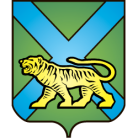 ТЕРРИТОРИАЛЬНАЯ ИЗБИРАТЕЛЬНАЯ КОМИССИЯ
ГОРОДА УССУРИЙСКАРЕШЕНИЕг. Уссурийск
О назначении О.А. Крот,Н.В. Нелопко, С.В. Хомяковой, Е.Г. Шкорубиной членом участковойизбирательной комиссиис правом решающего голосаизбирательного участка № 2818На основании решений территориальной избирательной комиссии города Уссурийска от 07 февраля 2017 года № 47/274 « Об освобождении       А.С. Качиной-Пулло от должности председателя и сложении полномочий члена участковой избирательной  комиссии избирательного участка № 2818», от 07 февраля 2017 года № 47/276 «Об освобождении М.А. Качина-Пулло  от должности заместителя председателя и сложении полномочий члена участковой избирательной комиссии с правом решающего голоса избирательного участка № 2818», от 07 февраля 2017 года № 47/277 «Об освобождении Г.А. Запорожской  от должности секретаря и сложении полномочий члена участковой избирательной комиссии с правом решающего голоса избирательного участка № 2818», от 07 февраля 2018 гола № 47/278 «Об освобождении И.В. Ященко от обязанностей члена участковой  избирательной комиссии с правом решающего голоса избирательного участка № 2818» , в соответствии с частью 7 статьи 28 Федерального закона «Об основных гарантиях избирательных прав и права на участие в референдуме граждан Российской Федерации», с частью 8 статьи 31 Избирательного кодекса Приморского края, решением Избирательной комиссии Приморского края от 05 февраля  2018 года № 54/549 «О кандидатурах, дополнительно зачисленных в резерв составов участковых комиссий Приморского края избирательных участков  с № 3801 по № 3831, с № 2880 по № 2899,    группы с № 2801 по № 2869» территориальная избирательная комиссия города УссурийскаРЕШИЛА:Назначить членом участковой избирательной комиссии с правом решающего голоса избирательного участка № 2818:Крот Ольгу Александровну, 25.03.1988 года рождения, образование высшее, контрактного управляющего-специалиста по работе с информационными ресурсами ЖКХ МУП «Партнер», кандидатура предложена собранием избирателей по месту жительства: г. Уссурийск,   ул. Волочаевская, 75;Нелопко Наталью Владимировну, 16.12.1975 года рождения, образование среднее- специальное, временно не работающую, главного бухгалтера ОУ ДПО «Уссурийский центр охраны труда», кандидатура предложена собранием избирателей по месту жительства: г. Уссурийск, ул. Муравьева, 71а;Хомякову Светлану Владимировну, 24.09.1976 года рождения, образование высшее, экономиста КГБУЗ «Уссурийская ЦГБ», кандидатура предложена собранием избирателей по месту жительства: г. Уссурийск, ул. Пархоменко, 6;Шкорубину Елену Григорьевну, 29.05.1969 года рождения, образование среднее техническое, оператора ЭВМ Уссурйиского отделения филиала «Дальэнергосбыт» ПАО «ДЭК», кандидатура предложена собранием избирателей по месту жительства: г. Уссурийск, пр. Блюхера, 56/5.Направить настоящее решение в участковую избирательную комиссию избирательного участка № 2818 для сведения и ознакомления.Выдать членам участковой избирательной комиссии с правом решающего голоса избирательного участка № 2818 Крот О.А., Нелопко Н.В., Хомяковой С.В., Шкорубиной Е.Г. удостоверения установленного образца.Разместить настоящее решение на официальном сайте администрации Уссурийского городского округа в разделе «Территориальная избирательная комиссия города Уссурийска» в информационно-телекоммуникационной сети «Интернет».Председатель комиссии		                                          О.М. МихайловаСекретарь комиссии					                           С.В. Хамайко12 февраля 2018 года                         № 65/465